MARINA FOMENKOCandidate of geographical sciences, docent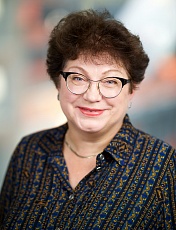 Date of birth: April 13, 1958Present position:Chairman of the Board of the Autonomous Non-commercial organization “Research and Designing Institute “Cadaster”Education:2014: Training on the Programme “Use of International Standards in Environment Protection Quality Management and Labor Protection” (Folkuniversitat, Sweden).2012: EOQ-auditor of ISO 19011 (certificate of European Organization for Quality, Austria). 2011: Training program “Transfer of Knowledge and Technology” (Kassel University, Germany).2009: Training on the course “Training and attestation of risk managers” (State Academy of Industrial Management named after N.P. Pastukhov, Yaroslavl).2006:	 Training on the Programme “Management of Product Purchase for the State Needs”, Yaroslavl Institute of Training of Business Executives and Specialists of Chemical and Petrochemical Industry.2005: Training on the Environmental Action Programme for countries of Eastern Europe, Caucasus and Centreal Asia “Municipal investment planning” (Organisation for Economic Cooperation and Development).2000: Training on the Programme of Kassel University (Germany) “Market and Region” (modern methods of territorial planning).1997: Training Programme for trainers on policies and economy in the field of environment protection of the Institute of Economic Development of the World Bank.1996: Scientific degree of a candidate of geographical sciences on the specialty 110002 (economic and social geography), Institute of Geography of the Russian Academy of Sciences. Topic of dissertation “Action Programmes in the Natural Resource Management at the Local Level”.1975-1980: Yaroslavl State Technical University, specialty – water economy.  Professional interests: (1) Improvement of methodology of interdisciplinary environment-socio-economic and geographical research for addressing topical issues of interaction within the system “Nature-Society-Man”, as well as institutional analysis changes in the environment; (2) integrated use and protection of natural resources, development and implementation of environment protection programmes and plans,  environment-economic indicators with the  account of socio-cultural factor; (3) problems of transition of industrial economy to the stage of green growth with orientation on sustainable development; (4) improvement of methodology of economic assessment of natural resources and ecosystem services; (5) improvement of sustainable development indicators and green economy indicators, the system of national accounts (SNA) and the system of environmental–economic accounts (SEEA) – the System of Environmental-Economic Accounting), as well as methodology of their mapping.Employment record:In 1980-ies – worked in the production sector, first as an engineer of Yaroslavl interregional departments of water economy and then as the head of division.Since 1984 - Head of the group of the Division of environment protection of the State Designing Institute “Rezinoproject” (Yaroslavl branch).Since 1993 - Senior researcher of the Laboratory of problems of management of natural resource use of the Yaroslavl State Pedagogical University.Since 1995 - Head of the Division of Environmental Programmes of Yaroslavl Interregional State Scientific-Productive Enterprise of Cadasters of Natural Resources.Since 2006 - Deputy Executive Director on Science of the Autonomous Non-commercial organization “Research and Designing Institute “Cadaster”.Since 2019 to present time - Chairman of the Board of the Autonomous Non-commercial organization “Research and Designing Institute “Cadaster”.Scientific-educational activities:2010: Scientific degree of a docent of the Board of economics of natural resource use and sustainable development (according to the Order of the Federal Service on Supervision in the field of education and science of 16.06.2010 № 1717/630-д).Since 1997 - the lecturer at the Board of economics of natural resource use and sustainable development of the State Academy of Industrial Management named after N.P. Pastukhov, docent.Member of the Scientific Board of the Research and Designing Institute “Cadaster” The author of more than 90 scientific publications in Russia and abroad. State and public activities: Corresponding member of the Russian Academy of Natural Sciences.Member of the Scientific-Technical Council of the Ministry of Natural Resources and Environment of the Russian Federation. Member of the Working Group of the Ministry of Natural Resources and Environment of the Russian Federation on the development of methodology of assessment of current market value of stocks of mineral and energy resources and their changes.Member of the Working Group of the Ministry of Natural Resources and Environment of the Russian Federation on the development of approaches to estimation of value of non-cultivated biological resources.Member of the Working Group of the Ministry of Natural Resources and Environment of the Russian Federation on the development of approaches to estimation of value of water resources.Member of the Working Group on the issues of scientific-technical policy and regulation of environment protection activities of the State Committee on Environment Protection of the Russian Federation (1997-2000).Member of the Council for Environmental Policy of Yaroslavl oblast (1996-2000).Public recognition:The Badge of “Honors of Nature Protection” (2013)Diploma of the Governor of Yaroslavl oblast (2013)Diploma of the Ministry of Natural Resources and Environment of the Russian Federation (2008)Diploma of the City Hall of the town of Yaroslavl (2008)